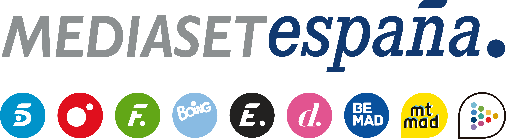 Madrid, 10 de junio de 2024Mediaset España estrenará en otoño la película biográfica sobre la figura del empresario y banquero italiano Ennio DorisMediaset España emitirá en otoño ‘Ennio Doris - También hay mañana’, película dirigida por Giacomo Campiotti, protagonizada por Massimo Ghini e inspirada en la autobiografía del conocido empresario y banquero italiano Ennio Doris.